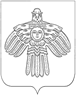 «ЕМВА» КАР ОВМӦДЧӦМИНСА СОВЕТСОВЕТ ГОРОДСКОГО ПОСЕЛЕНИЯ «ЕМВА»КЫВКӦРТӦДРЕШЕНИЕот 21 июня 2022 года 			                       	        		   № III-8/48Об утверждении отчета о работе Совета городского поселения «Емва» за 2021 годВ соответствии с Федеральным законом от 06.10.2003 № 131-ФЗ «Об общих принципах организации местного самоуправления в Российской Федерации», Уставом городского поселения «Емва», заслушав отчет Главы городского поселения «Емва» - председателя Совета городского поселения за 2021 год,  Совет городского поселения «Емва» решил: 	1.Утвердить отчет  о работе Совета городского поселения «Емва»  за 2021 год согласно приложению.	2. Работу Совета городского поселения «Емва» за 2021 год признать удовлетворительной. 3.Настоящее решение вступает в силу с момента подписания.4.Решение подлежит опубликованию (обнародованию).Глава городского поселения «Емва» - председатель Совета поселения                                                                                 Н.А. СуворовПриложение                                                                  к решению Совета городского поселения                                        «Емва» от 21.06.2022 года № III-8/48Отчёт Совета городского поселения «Емва»«О результатах деятельности Совета городского поселения «Емва» по исполнению полномочий по вопросам местного значения за 2021 год»Уважаемые  депутаты! Уважаемые   приглашенные! 	В соответствии с требованиями Федерального закона от 06.10.2003 г. № 131-ФЗ «Об общих принципах организации местного самоуправления в Российской Федерации», руководствуясь Уставом городского поселения «Емва» представляю Вашему вниманию отчёт Главы городского поселения «Емва» по исполнению полномочий по вопросам местного значения за 2021 год.Муниципальное образование городского поселения «Емва» расположено в центральной части Республики Коми, образовано Законом Республики Коми от 05.07.2005 г. № 78-РЗ «О внесении изменений и дополнений в Закон Республики Коми «О территориальной организации местного самоуправления в Республике Коми». Общая площадь муниципального образования городского поселения составляет 74045 га.Численность населения городского поселения «Емва» на 01.01.2022 года составила 12 467 тысяч человек. В состав городского поселения «Емва» входят город районного значения Емва, поселки сельского типа Кылтово, Чуб, село Княжпогост, деревни Злоба, Керес, Кыркещ, Половники, Раковица, Удор.Административным центром муниципального образования городского поселения «Емва» является город районного значения Емва, на территории которого проживает более 98 % населения городского поселения.         	В 2021 году Совет депутатов городского поселения «Емва» работал в плановом режиме. 19 октября 2021 года проведена первая организационная сессия Совета городского поселения «Емва» 3 созыва. На данной сессии главой городского поселения «Емва» - председателем Совета поселения избран Суворов Николай Александрович, заместителем председателя Совета городского поселения «Емва» Турчин Тарас Васильевич.На конец декабря 2021 года в Совете депутатов работало 14 человек при установленной численности - 15. На отчётную дату в Совете депутатов работает 13 человек,  1 депутат (Киршин Александр Иванович.) снял с себя полномочия по собственному желанию.На отчётную дату в составе Совета депутатов 5 мужчин и 9 женщин.        	Основной формой работы Совета депутатов является заседание. В 2021 году было проведено 12 заседаний Совета депутатов (3 очередных сессии, 8 внеочередных и 1 организационная), на которых было принято 62 решения. Информация о дате проведения сессий, принятые Советом решения размещаются на официальном сайте муниципального района «Княжпогостский» www.mrk11.ru в разделе поселения «Емва».Проекты нормативных правовых актов направляются в прокуратуру для проведения антикоррупционной экспертизы. Организация публичных слушаний по различным вопросам осуществляется совместно с администрацией городского поселения «Емва».Решениями Совета депутатов в 2021 году были утверждены: Бюджет городского поселения «Емва» на 2022 год и плановый период 2023,2024 гг.; Внесение изменений в Правила благоустройства городского поселения «Емва»;Положение о порядке обращения за пенсией за выслугу лет её назначение и выплаты для лиц, замещающих должности муниципальной службы.Принятие муниципальной собственностиОдин из ключевых моментов деятельности Совета депутатов – работа с бюджетом городского поселения. В течение прошлого года  изменения и дополнения в принятое Решение о бюджете вносились 10 раз. Это давало возможность администрации городского поселения исполнять свои полномочия в полном объеме и в установленные сроки.В течение 2021 года депутаты работали с обращениями граждан по личным вопросам.	Население чаще всего беспокоят вопросы предоставления жилищно-коммунальных услуг (22%), социального обеспечения (19%),  здравоохранения (15%), обеспечения жильем (15%), вопросы строительства, промышленности, транспорта и связи (9%), образования, культуры, спорта, финансово-экономические и вопросы деятельности правоохранительных органов и пр. (20%).   Анализ обращений по городу показал следующее. Жителей больше всего волнует вопросы спиливания тополей на территории города, установки контейнерных площадок по ТКО, оборудования детских площадок, вывоза мусора, работы управляющих компаний, борьба с борщевиком и т.д. Ни одно из обращений граждан к депутатам не осталось без ответа. По каждому была проведена работа с органами исполнительной власти, руководителями предприятий и организаций, действующими на территории поселения. В течение 2021 года регулярно проводилась очистка города и окрестностей от мусорных свалок, по заявкам жителей (в том числе и в адрес депутатов) – грейдирование дорог на окраинах города, спиливание и кронирование тополей, работы по благоустройству городской территории. Совет депутатов городского поселения «Емва» и в дальнейшем продолжит свою работу в тесном контакте с органами исполнительной власти города и района, предприятиями ЖКХ, управлениями и организациями, осуществляющими свою деятельность на территории городского поселения, общественными организациями и жителями.Депутаты активно участвует в мероприятиях (открытие и ремонт детских площадок, благотворительные акции, субботники и д.р.)  проводимых на территории городского поселения «Емва».________________________________________________________________169200, Республика Коми, г. Емва, ул. Октябрьская, 25